LETNÍ ŠKOLA ETICKÉ VÝCHOVYTermín:  neděle 13.8. od 18:00 - pátek 18. 8.2017 do 13:00Organizátor: Etická výchova, o.p.s.  www.evops.czLektoři:  PhDr. Pavel Motyčka, PhD. 	  Ing. Jitka MacháčkováMísto konání: Konferenční centrum IMMANUEL, Dlouhý 1, 58263 Slavíkov (Vysočina)                          www.immanuel.czUbytování bude ve dvou nových roubenkách podobného vzhledu jako na obrázku. http://immanuel.cz/ubytovani/roubenky/lie/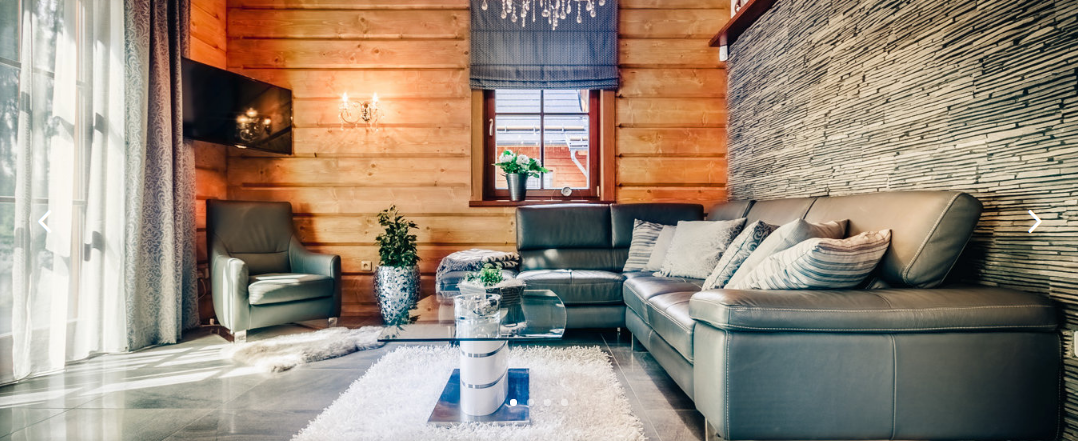 Kurz je určen:Pedagogům, studentům pedagogiky, metodikům prevence, kteří mají zájem o výuku etické výchovy – zaměření obsahu na aplikaci etické výchovy v pedagogické praxi. Účastníci obdrží osvědčení o absolvování 40 hodinového akreditovaného kurzu, anotace.Přihláška zde Kontakt: Hana Martináková, tel. 737 637 033, hmartinakova@etickavychova.cz